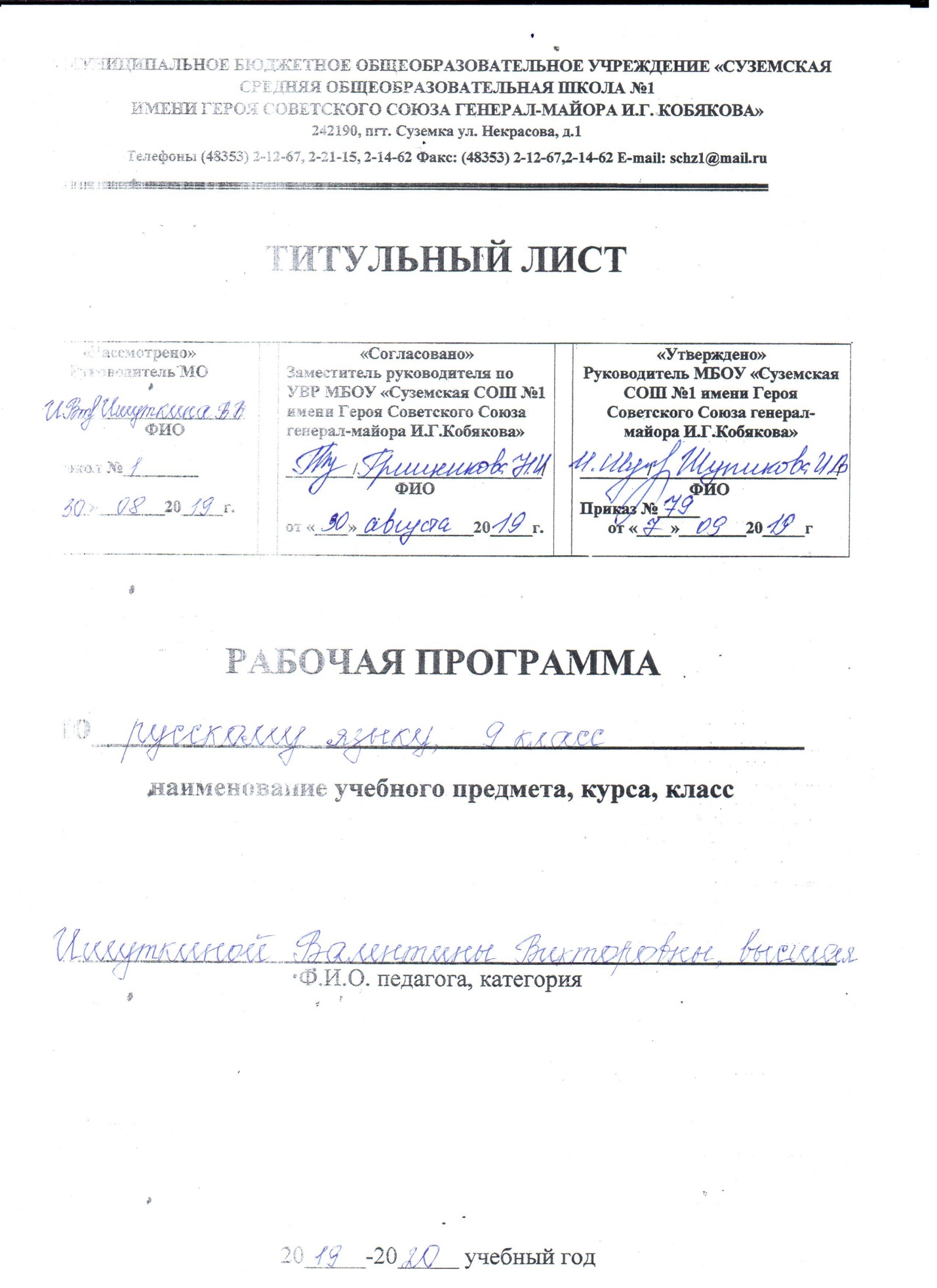 Планируемые результаты освоения учебного предмета.Личностными результатами освоения  программы по русскому языку в 9 классе являются:1) понимание русского языка как одной из основных национально-культурных ценностей русского народа, определяющей роли родного языка в развитии интеллектуальных, творческих способностей и моральных качеств личности, его значения в процессе получения школьного образования;2) осознание эстетической ценности русского языка; уважительное отношение к родному языку, гордость за него; потребность сохранить чистоту русского языка как явления национальной культуры; стремление к речевому самосовершенствованию;3) достаточный объем словарного запаса и усвоенных грамматических средств для свободного выражения мыслей и чувств в процессе речевого общения; способность к самооценке на основе наблюдения за собственной речью.Метапредметными результатами освоения программы по русскому языку в 9 классе являются:1) владение всеми видами речевой деятельности:аудирование и чтение:• адекватное понимание информации устного и письменного сообщения (коммуникативной установки, темы текста, основной мысли; основной и дополнительной информации);• владение разными видами чтения (поисковым, просмотровым, ознакомительным, изучающим) текстов разных стилей и жанров;• адекватное восприятие на слух текстов разных стилей и жанров; владение разными видами аудирования (выборочным, ознакомительным, детальным);• способность извлекать информацию из различных источников, включая средства массовой информации, компакт-диски учебного назначения, ресурсы Интернета; 
свободно пользоваться словарями различных типов, справочной литературой, в том числе и на электронных носителях;• овладение приемами отбора и систематизации материала на определенную тему; умение вести самостоятельный поиск информации; способность к преобразованию, сохранению и передаче информации, полученной в результате чтения или аудирования;• умение сопоставлять и сравнивать речевые высказывания с точки зрения их содержания, стилистических особенностей и использованных языковых средств;говорение и письмо:• способность определять цели предстоящей учебной деятельности (индивидуальной и коллективной), последовательность действий, оценивать достигнутые результаты и адекватно формулировать их в устной и письменной форме;• умение воспроизводить прослушанный или прочитанный текст с заданной степенью свернутости (план, пересказ, конспект, аннотация);• умение создавать устные и письменные тексты разных типов, стилей речи и жанров с учетом замысла, адресата и ситуации общения;• способность свободно, правильно излагать свои мысли в устной и письменной форме, соблюдать нормы построения текста (логичность, последовательность, связность, соответствие теме и др.); адекватно выражать свое отношение к фактам и явлениям окружающей действительности, к прочитанному, услышанному, увиденному;• владение различными видами монолога (повествование, описание, рассуждение; сочетание разных видов монолога) и диалога (этикетный, диалог-расспрос, диалог-побуждение, диалог — обмен мнениями и др.; сочетание разных видов диалога);• соблюдение в практике речевого общения основных орфоэпических, лексических, грамматических, стилистических норм современного русского литературного языка; соблюдение основных правил орфографии и пунктуации в процессе письменного общения;• способность участвовать в речевом общении, соблюдая нормы речевого этикета; адекватно использовать жесты, мимику в процессе речевого общения;• способность осуществлять речевой самоконтроль в процессе учебной деятельности и в повседневной практике речевого общения; способность оценивать свою речь с точки зрения ее содержания, языкового оформления; умение находить грамматические и речевые ошибки, недочеты, исправлять их; совершенствовать и редактировать собственные тексты;• умение выступать перед аудиторией сверстников с небольшими сообщениями, докладом, рефератом; участие в спорах, обсуждениях актуальных тем с использованием различных средств аргументации;2) применение приобретенных знаний, умений и навыков в повседневной жизни; способность использовать родной язык как средство получения знаний по другим учебным предметам; применение полученных знаний, умений и навыков анализа языковых явлений на межпредметном уровне (на уроках иностранного языка, литературы и др.);3) коммуникативно целесообразное взаимодействие с окружающими людьми в процессе речевого общения, совместного выполнения какого-либо задания, участия в спорах, обсуждениях актуальных тем; овладение национально-культурными нормами речевого поведения в различных ситуациях формального и неформального межличностного и межкультурного общения.Предметными результатами освоения выпускниками основной школы программы по русскому (родному) языку являются:1) представление об основных функциях языка, о роли русского языка как национального языка русского народа, как государственного языка Российской Федерации и языка межнационального общения, о связи языка и культуры народа, о роли родного языка в жизни человека и общества;2) понимание места родного языка в системе гуманитарных наук и его роли в образовании в целом;3) усвоение основ научных знаний о родном языке; понимание взаимосвязи его уровней и единиц;4) освоение базовых понятий лингвистики: лингвистика и ее основные разделы; язык и речь, речевое общение, речь устная и письменная; монолог, диалог и их виды; ситуация речевого общения; разговорная речь, научный, публицистический, официально-деловой стили, язык художественной литературы; жанры научного, публицистического, официально-делового стилей и разговорной речи; функционально-смысловые типы речи (повествование, описание, рассуждение); текст, типы текста; основные единицы языка, их признаки и особенности употребления в речи;5) овладение основными стилистическими ресурсами лексики и фразеологии русского языка, основными нормами русского литературного языка (орфоэпическими, лексическими, грамматическими, орфографическими, пунктуационными), нормами речевого этикета и использование их в своей речевой практике при создании устных и письменных высказываний;6) опознавание и анализ основных единиц языка, грамматических категорий языка, уместное употребление языковых единиц адекватно ситуации речевого общения;7) проведение различных видов анализа слова (фонетический, морфемный, словообразовательный, лексический, морфологический), синтаксического анализа словосочетания и предложения, многоаспектного анализа текста с точки зрения его основных признаков и структуры, принадлежности к определенным функциональным разновидностям языка, особенностей языкового оформления, использования выразительных средств языка;8) понимание коммуникативно-эстетических возможностей лексической и грамматической синонимии и использование их в собственной речевой практике.Содержание тем учебного предметаВведение.Общие сведения о языке. Роль языка в жизни общества. Язык как развивающееся явление. Стили речи.Понятие о богатстве, образности, выразительности русского языка как языка художественной литературы. Роль языка в жизни человека и общества. Язык как развивающееся явление. Русский язык в современном мире. Словарь как вид справочной литературы. Основные виды словарей.Основные формы существования национального русского языка: русский литературный язык, территориальные диалекты (народные говоры), социальные диалекты (жаргоны) и просторечия. Национальный язык и единство его различных форм (разновидностей). Понятие о литературном языке. Русский литературный язык - основа национального русского язы­ка. Литературный язык как основа русской художественной литературы. Основные отличия литературного языка от языка художественной литературы. Нормированность - отличительная особенность современного литературного языка. Языковая норма и ее признаки. Виды норм русского литературного языка.Сложное предложениеОсновные виды сложных предложений. Союзные сложные предложения.Сложносочиненное предложение Основные группы сложносочиненных предложений по значению и союзам.Знаки препинания в сложносочиненном предложении. Сложносочиненные предложения с общим второстепенным членом. Знаки препинания в ССП.Сложноподчинённое предложение Строение сложноподчиненных предложений (СПП). Подчинительные союзы и союзные слова в СПП.Указательные слова. Особенности присоединения придаточных предложений к главному. Виды придаточных предложений.СПП с несколькими придаточными.Бессоюзное сложное предложение.Понятие о бессоюзном сложном предложении (БСП). Запятая и точка с запятой в БСП. Двоеточие в БСП. Тире в БСП.Сложные предложения с разными видами связи.Сложные предложения с различными видами связи (союзной и бессоюзной). Знаки препинания в СП с различными видами связи Синтаксический и пунктуационный разбор сложных предложений с различными видами связи.Повторение изученного в 9 классе3.Тематическое планирование№ п/пТемаурокаКол-вочасовВведениеВведениеВведение1Русский язык как развивающееся явление   12-3РрАудирование и чтение. 24Официально-деловой стиль    15Русский язык – язык художественной литературы   16-7РрАудирование и чтение. 28-9Чтение и его виды.   210-11Рр  Сжатое изложение.212Контрольная работа.113Работа над ошибками.114-15Понятие о сложном предложении. Классификация типов сложных предложений.   216-17Рр Сочинение-рассуждение на лингвистическую тему.2Сложносочиненное предложениеСложносочиненное предложениеСложносочиненное предложение18Понятие о сложносочиненном предложении, его строении.   119Смысловые отношения между частями сложносочиненного предложения. Виды сложносочиненных предложений   120Знаки препинания в сложносочиненном предложении   121-22Рр Подробное изложение.223Синтаксический и пунктуационный разбор сложносочиненного предложения. 124Повторение темы «Сложносочиненное предложение»   125Контрольная работа по теме «Сложносочиненное предложение»   126Работа над ошибками.   1Сложноподчиненное предложение.Сложноподчиненное предложение.Сложноподчиненное предложение.27Понятие о сложноподчиненном предложении.   128Резервный урок.129 Союзы и союзные слова   Знаки препинания в сложноподчиненном предложении   130-31Рр Сочинение-рассуждение   232Классификация сложноподчиненных предложений   133Сложноподчиненные предложения с придаточными определительными   134Сложноподчиненные предложения с придаточными изъяснительными   135Сложноподчиненные предложения с придаточными обстоятельственными. Сложноподчиненные предложения с придаточными времени   136Сложноподчиненные предложения с придаточными места   137Рр. Разноаспектная работа с текстом   138 -39Сложноподчиненные предложения с придаточными причины, цели и следствия.   240-41Сложноподчиненные предложения с придаточными условия, уступки.242-43Сложноподчиненные предложения с придаточными образа действия, меры и степени  и сравнительными.244-45Сложноподчиненные предложения с несколькими придаточными  246Синтаксический разбор сложноподчиненного предложения.1Синтаксический разбор сложноподчиненного предложения.147Повторение темы «Сложноподчиненное предложение»   148Контрольная работа по теме «Сложноподчиненное предложение»   1Бессоюзное сложное предложение   Бессоюзное сложное предложение   Бессоюзное сложное предложение   49Понятие о бессоюзном сложном предложении.   150Смысловые отношения между частями бессоюзного сложного предложения. Виды бессоюзных сложных предложений   151-52Рр Сочинение-рассуждение на основе прочитанного текста 253Бессоюзные сложные предложения со значением перечисления. Запятая и точка с запятой в бессоюзном сложном предложении   154-55Бессоюзные сложные предложения со значением причины, пояснения, дополнения. Двоеточие в бессоюзном сложном предложении   256-57Тире в бессоюзном сложном предложении. Бессоюзные сложные предложения со значением противопоставления, времени, условия и следствия, сравнения. Тире в бессоюзном сложном предложении.      258Синтаксический и пунктуационный разбор бессоюзного сложного предложения.   159Повторение темы «Бессоюзное сложное предложение».  160Контрольная работа по теме «Бессоюзное сложное предложение»   1Сложные предложения с разными видами союзнойи бессоюзной связи  Сложные предложения с разными видами союзнойи бессоюзной связи  Сложные предложения с разными видами союзнойи бессоюзной связи  61-62Сложные предложения с разными видами союзной и бессоюзной связи  263-64Рр Контрольное сочинение –рассуждение.265Синтаксический и пунктуационный разбор предложения с разными видами связи   1Повторение изученного в 9 классеПовторение изученного в 9 классеПовторение изученного в 9 классе66Повторение и систематизация изученного по теме «Сложное предложение»167Итоговая контрольная работа.  168Анализ контрольной работы   1